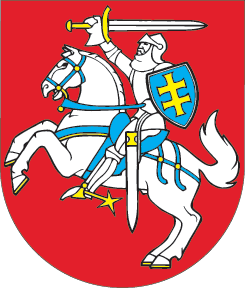 LIETUVOS RESPUBLIKOSKELIŲ PRIEŽIŪROS IR PLĖTROS PROGRAMOS FINANSAVIMO ĮSTATYMO NR. VIII-2032 1, 2, 3 IR 4 PRIEDŲ PAKEITIMOĮSTATYMAS2014 m. lapkričio 6 d. Nr. XII-1310
Vilnius1 straipsnis. 1 priedo pakeitimasPakeisti 1 priedą ir jį išdėstyti taip:„Lietuvos Respublikos kelių priežiūros ir plėtros programos finansavimo įstatymo 1 priedasMOKESČIO UŽ LIETUVOS RESPUBLIKOJE ĮREGISTRUOTAS KROVININES TRANSPORTO PRIEMONES RIBINIAI TARIFAITransporto priemonių valdytojų kasmetinio mokesčio už Lietuvos Respublikoje įregistruotas krovinines transporto priemones ribiniai tarifai: * Kai ašis (ašys) su pneumatine pakaba.** Kai yra kita ašies (ašių) pakabų sistema.*** Didžiausioji leidžiama naudojantis keliais transporto priemonės ar jų junginio masė pagal Kelių įstatymą arba didžiausioji leidžiamoji masė pagal Saugaus eismo automobilių keliais įstatymą (taikoma ta, kuri yra mažesnė).“2 straipsnis. 2 priedo pakeitimasPakeisti 2 priedą  ir jį išdėstyti taip:„Lietuvos Respublikos kelių priežiūros ir plėtros programos finansavimo įstatymo 2 priedasKELIŲ NAUDOTOJO MOKESČIO RIBINIAI TARIFAI* Transporto priemonių emisijos klasės pagal motorinių transporto priemonių variklių išmetamųjų dujinių ir kietųjų dalelių teršalų normas.** Didžiausioji leidžiamoji masė pagal Saugaus eismo automobilių keliais įstatymą.*** Specialiosios paskirties transporto priemonės – transporto priemonės ar jų junginiai, kurių sąrašą, įgyvendindama Europos Sąjungos teisės aktus, nustatančius motorinių transporto priemonių ir jų priekabų ir tokioms transporto priemonėms skirtų sistemų, sudedamųjų dalių ir atskirų techninių mazgų patvirtinimo pagrindus, tvirtina Lietuvos Respublikos susisiekimo ministerija arba jos įgaliota institucija.“3 straipsnis. 3 priedo pakeitimasPakeisti 3 priedą ir jį išdėstyti taip:„Lietuvos Respublikos kelių priežiūros ir plėtros programos finansavimo įstatymo 3 priedasMOKESČIŲ UŽ NAUDOJIMĄSI KELIAIS RIBINIAI TARIFAII SKYRIUSMOKESČIŲ UŽ NAUDOJIMĄSI KELIAIS VAŽIUOJANT DIDŽIAGABARITĖMIS MOTORINĖMIS TRANSPORTO PRIEMONĖMIS, KURIŲ MATMENYS SU KROVINIU AR BE JO YRA DIDESNI UŽ DIDŽIAUSIUOSIUS LEIDŽIAMUS NAUDOJANTIS KELIAIS TRANSPORTO PRIEMONIŲ AR JŲ JUNGINIŲ MATMENIS, RIBINIAI TARIFAI1. Mokesčio už naudojimąsi keliais važiuojant didžiagabaritėmis motorinėmis transporto priemonėmis ar jų junginiais, kurių matmenys su kroviniu ar be jo yra didesni už didžiausiuosius leidžiamus naudojantis keliais transporto priemonių ar jų junginių matmenis (toliau – didžiausieji leidžiamieji matmenys), ribiniai tarifai:* I kategorijos valstybinės reikšmės keliuose su skiriamąja juosta.2. Jeigu transporto priemonės ar jų junginio matmenys su kroviniu ar be jo yra didesni už didžiausiuosius leidžiamuosius matmenis daugiau, negu nurodyta lentelėje, transporto priemonė ar jų junginys tampa ypač pavojingi saugiam eismui. Tokioms didžiagabaritėms motorinėms transporto priemonėms ar jų junginiams taikomas vienkartinis mokestis, kuris apskaičiuojamas taip: prie didžiausiojo ribinio tarifo pridedamas papildomas 0,28 euro mokestis už kiekvieno didžiausiojo leidžiamojo matmens viršijimą, t. y. už kiekvieną aukščio viršijimą 10 cm, pločio viršijimą 10 cm ar ilgio viršijimą 1 m, ir dauginama iš koeficiento 1,5. Visais atvejais, jeigu viršijami du ar visi trys matmenys, mokestis nustatomas sumuojant mokesčius už atskirų didžiausiųjų leidžiamųjų matmenų viršijimą.II SKYRIUSMOKESČIO UŽ NAUDOJIMĄSI KELIAIS VAŽIUOJANT SUNKIASVORĖMIS TRANSPORTO PRIEMONĖMIS, KURIŲ AŠIES (AŠIŲ) APKROVA SU KROVINIU AR BE JO YRA DIDESNĖ UŽ DIDŽIAUSIĄJĄ LEIDŽIAMĄ NAUDOJANTIS KELIAIS TRANSPORTO PRIEMONIŲ AR JŲ JUNGINIŲ AŠIES (AŠIŲ) APKROVĄ, RIBINIAI TARIFAI3. Mokesčio už naudojimąsi keliais sunkiasvorėmis motorinėmis transporto priemonėmis, kurių ašies (ašių) apkrova su kroviniu ar be jo yra didesnė už didžiausiąją leidžiamą naudojantis keliais transporto priemonių ar jų junginių ašies (ašių) apkrovą (toliau – didžiausioji leidžiamoji ašies (ašių) apkrova), ribiniai tarifai:4. Mokestis nustatomas sumuojant mokesčius už kiekvienos ašies (ašių) didžiausiosios leidžiamosios ašies (ašių) apkrovos viršijimą.5. Mokesčio už naudojimąsi keliais važiuojant sunkiasvoriais traktoriais ir savaeigėmis mašinomis ar jų junginiais, kurių ašies (ašių) apkrova su kroviniu ar be jo yra didesnė už didžiausiąją leidžiamąją ašies (ašių) apkrovą, ribiniai tarifai:6. Mokestis nustatomas sumuojant mokesčius už kiekvienos ašies didžiausiosios leidžiamosios ašies (ašių) apkrovos viršijimą.7. Kai viršijama didžiausioji leidžiamoji ašies (ašių) apkrova ir masė, nustatomas tas mokesčio dydis, kuris yra didesnis. III SKYRIUSMOKESČIO UŽ NAUDOJIMĄSI KELIAIS VAŽIUOJANT SUNKIASVORĖMIS TRANSPORTO PRIEMONĖMIS, KURIŲ MASĖ SU KROVINIU AR BE JO YRA DIDESNĖ UŽ DIDŽIAUSIĄJĄ LEIDŽIAMĄ NAUDOJANTIS KELIAIS TRANSPORTO PRIEMONĖS AR JŲ JUNGINIŲ MASĘ, RIBINIAI TARIFAI 8. Mokesčio už naudojimąsi keliais važiuojant sunkiasvorėmis motorinėmis transporto priemonėmis, kurių masė su kroviniu ar be jo yra didesnė už didžiausiąją leidžiamą naudojantis keliais transporto priemonės ar jų junginių masę (40 t, o vežant 20, 30, 40, 45 pėdų konteinerius, pagamintus pagal ISO standartus, – 44 t) (toliau – didžiausioji leidžiamoji masė), ribiniai tarifai:* Taikoma šešių ar daugiau ašių transporto priemonėms, kurias sudaro motorinė transporto priemonė su suporintais galiniais ratais ir priekaba (puspriekabė) su suporintais ratais ir kurių ašies (ašių) apkrova yra ne didesnė už didžiausiąją leidžiamąją ašies (ašių) apkrovą, bendroji masė yra didesnė už didžiausiąją leidžiamąją bendrąją masę ir yra ne didesnė kaip 48 t.9. Mokesčio už naudojimąsi keliais važiuojant sunkiasvoriais traktoriais ir savaeigėmis mašinomis ar jų junginiais, kurių masė su kroviniu ar be jo yra didesnė už didžiausiąją leidžiamąją masę, ribiniai tarifai:10. Kai viršijama didžiausioji leidžiamoji ašies (ašių) apkrova ir masė, nustatomas tas mokesčio dydis, kuris yra didesnis.“4 straipsnis. 4 priedo pakeitimasPakeisti 4 priedo 1 punktą ir jį išdėstyti taip:„1. Mokesčio už eismo ribojimą tarifai:5 straipsnis. Įstatymo įsigaliojimas Šis įstatymas įsigalioja 2015 m. sausio 1 d.Skelbiu šį Lietuvos Respublikos Seimo priimtą įstatymą.Respublikos Prezidentė	Dalia GrybauskaitėTransporto priemonės kategorija ir klasė, didžiausioji leidžiamoji masė***Transporto priemonės kategorija ir klasė, didžiausioji leidžiamoji masė***Ribiniai tarifai, euraisN2 ir N3 klasių krovininiai automobiliai,O4 klasės krovininių automobilių priekabos ir puspriekabės nuo 12 t (įskaitytinai) iki 15 t didžiausiosios leidžiamosios masės*86–179N2 ir N3 klasių krovininiai automobiliai,O4 klasės krovininių automobilių priekabos ir puspriekabės nuo 12 t (įskaitytinai) iki 15 t didžiausiosios leidžiamosios masės**127–254N2 ir N3 klasių krovininiai automobiliai,O4 klasės krovininių automobilių priekabos ir puspriekabės nuo 15 t (įskaitytinai) iki 23 t didžiausiosios leidžiamosios masės*127–301N2 ir N3 klasių krovininiai automobiliai,O4 klasės krovininių automobilių priekabos ir puspriekabės nuo 15 t (įskaitytinai) iki 23 t didžiausiosios leidžiamosios masės**286–573N2 ir N3 klasių krovininiai automobiliai,O4 klasės krovininių automobilių priekabos ir puspriekabės nuo 23 t (įskaitytinai) iki 29 t didžiausiosios leidžiamosios masės*237–474N2 ir N3 klasių krovininiai automobiliai,O4 klasės krovininių automobilių priekabos ir puspriekabės nuo 23 t (įskaitytinai) iki 29 t didžiausiosios leidžiamosios masės**376–753N2 ir N3 klasių krovininiai automobiliai,O4 klasės krovininių automobilių priekabos ir puspriekabės nuo 29 t (įskaitytinai) iki 33 t didžiausiosios leidžiamosios masės*376–753N2 ir N3 klasių krovininiai automobiliai,O4 klasės krovininių automobilių priekabos ir puspriekabės nuo 29 t (įskaitytinai) iki 33 t didžiausiosios leidžiamosios masės**558–1 120N2 ir N3 klasių krovininiai automobiliai,O4 klasės krovininių automobilių priekabos ir puspriekabės nuo 33 t (įskaitytinai) iki 40 t didžiausiosios leidžiamosios masės*535–1 071N2 ir N3 klasių krovininiai automobiliai,O4 klasės krovininių automobilių priekabos ir puspriekabės nuo 33 t (įskaitytinai) iki 40 t didžiausiosios leidžiamosios masės**735–1 471Krovininių transporto priemonių junginys – N3O4 vežant triašiu vilkiku su dviaše ar triaše puspriekabe 20, 30, 40, 45 pėdų konteinerius (pagamintus pagal ISO standartus)nuo 40 t (įskaitytinai) iki 44 t didžiausiosios leidžiamosios masės*654–1 309Krovininių transporto priemonių junginys – N3O4 vežant triašiu vilkiku su dviaše ar triaše puspriekabe 20, 30, 40, 45 pėdų konteinerius (pagamintus pagal ISO standartus)nuo 40 t (įskaitytinai) iki 44 t didžiausiosios leidžiamosios masės**967–1 937Transporto priemonės tipas, kategorija, klasė ir grupė, emisijos klasė*, didžiausioji leidžiamoji masė**Transporto priemonės tipas, kategorija, klasė ir grupė, emisijos klasė*, didžiausioji leidžiamoji masė**Transporto priemonės tipas, kategorija, klasė ir grupė, emisijos klasė*, didžiausioji leidžiamoji masė**Transporto priemonės tipas, kategorija, klasė ir grupė, emisijos klasė*, didžiausioji leidžiamoji masė**Ribiniai tarifai, euraisRibiniai tarifai, euraisRibiniai tarifai, euraisRibiniai tarifai, euraisTransporto priemonės tipas, kategorija, klasė ir grupė, emisijos klasė*, didžiausioji leidžiamoji masė**Transporto priemonės tipas, kategorija, klasė ir grupė, emisijos klasė*, didžiausioji leidžiamoji masė**Transporto priemonės tipas, kategorija, klasė ir grupė, emisijos klasė*, didžiausioji leidžiamoji masė**Transporto priemonės tipas, kategorija, klasė ir grupė, emisijos klasė*, didžiausioji leidžiamoji masė**metų tarifo ribos mėnesio tarifo ribos savaitės tarifo ribosdienos tarifo ribos Autobusai Autobusai M2nuo EURO 0 iki VI ir mažiau taršiostransporto priemonėstransporto priemonė, kuri turi daugiau kaip 8 sėdimas vietas keleiviams ir vieną sėdimą vietą vairuotojui ir kurios didžiausioji leidžiamoji masė ne didesnė kaip 5 t289–57928–5714–235–11M3ABnuo EURO 0 iki VI ir mažiau taršiostransporto priemonėstransporto priemonė, kuri turi daugiau kaip 8, bet ne daugiau kaip 22 sėdimas vietas keleiviams ir vieną sėdimą vietą vairuotojui ir kurios didžiausioji leidžiamoji masė didesnė kaip 5 t434–86843–8617–405–11M3I–IIInuo EURO 0 iki VI ir mažiau taršiostransporto priemonėstransporto priemonė, kurioje telpa daugiau kaip 22 keleiviai, neįskaitant vairuotojo 463–92646–9223–465–11Krovininės transporto priemonės ir jų junginiaiN1 krovininis automobilisarkrovininių transporto priemonių junginysnuo EURO 0 iki VI ir mažiau taršiostransporto priemonėsN1 krovininis automobilisarkrovininių transporto priemonių junginysnuo EURO 0 iki VI ir mažiau taršiostransporto priemonėsiki 3,5 t (įskaitytinai) 289–57928–5714–235–11N2 krovininisautomobilisarkrovininių transporto priemonių junginysnuo EURO 0 iki VI ir mažiau taršiostransporto priemonėsN2 krovininisautomobilisarkrovininių transporto priemonių junginysnuo EURO 0 iki VI ir mažiau taršiostransporto priemonėsnuo 3,5 t iki 12 t (įskaitytinai) 463–1 15846–11523–495–11N3 krovininisautomobilisarkrovininių transporto priemonių junginysnuo EURO 0 iki VI ir mažiau taršiostransporto priemonėsN3 krovininisautomobilisarkrovininių transporto priemonių junginysnuo EURO 0 iki VI ir mažiau taršiostransporto priemonėsnuo 12 t didžiausiosios leidžiamosios masės521–1 15849–11526–495–11N1–N3krovininisautomobilisarkrovininių transporto priemonių junginysnuo EURO 0 iki VI ir mažiau taršiostransporto priemonėsN1–N3krovininisautomobilisarkrovininių transporto priemonių junginysnuo EURO 0 iki VI ir mažiau taršiostransporto priemonėsiki 16 t (įskaitytinai) didžiausiosios leidžiamosios masės, kai transporto priemonės valdytojas – žemės ūkio veiklos subjektas231–57923–5711–235–11Specialiosios paskirties transporto priemo-nės***M2–M3autobusasN1–N3krovininis automobilisnuo EURO 0 iki VI ir mažiau taršiostransporto priemonėsM2–M3autobusasN1–N3krovininis automobilisnuo EURO 0 iki VI ir mažiau taršiostransporto priemonėstransporto priemonė, skirta specialioms funkcijoms atlikti, naudojant specialią įrangą231–57923–5711–235–11Didžiausieji leidžiamieji matmenys viršyti, cmDidžiausieji leidžiamieji matmenys viršyti, cmDidžiausieji leidžiamieji matmenys viršyti, cmRibiniai tarifai, euraisRibiniai tarifai, euraisRibiniai tarifai, euraisRibiniai tarifai, euraisRibiniai tarifai, euraisaukščiopločioilgiovienkar-tiniai,10 kmmėnesiomėnesiometųmetųaukščiopločioilgiovienkar-tiniai,10 kmsavival-dybės teritori-joješalies terito-rijojesavivaldybės teritorijoješalies teritorijoje–10–20–1,4–1,767–81168–185337–405844–92911–3021–60101–3001,7–2,082–94206–236412–4731 031–1 18331–5061–100301–5002,0–2,195–101239–253480–5061 199–1 267–101–145*501–750*2,3–2,4109–114273–287547–5741 368–1 436Didžiausioji leidžiamoji ašies (ašių) apkrova viršyta, tRibiniai tarifai, euraisRibiniai tarifai, euraisRibiniai tarifai, euraisDidžiausioji leidžiamoji ašies (ašių) apkrova viršyta, tvienkartiniai,10 kmmėnesiomėnesioDidžiausioji leidžiamoji ašies (ašių) apkrova viršyta, tvienkartiniai,10 kmsavivaldybės teritorijoješalies teritorijoje0,6–1,00,69–0,9748–68121–1701,1–1,51,39–1,5297–107243–2671,6–2,01,94–2,22136–155340–3892,1–3,03,47–3,85243–269608–6753,1–4,05,56–6,25389–437973–1 0944,1–5,07,64–9,03––5,1–6,09,73–11,12––6,1–7,011,81–13,20––7,1–8,0 įskaitytinai13,90–15,98––Didžiausioji leidžiamoji ašies (ašių) apkrova viršyta, tRibiniai tarifai, euraisRibiniai tarifai, euraisRibiniai tarifai, euraisDidžiausioji leidžiamoji ašies (ašių) apkrova viršyta, tvienkartiniai,10 kmmėnesiomėnesioDidžiausioji leidžiamoji ašies (ašių) apkrova viršyta, tvienkartiniai,10 kmsavivaldybės teritorijoješalies teritorijoje0,6–1,00,23–0,3216–2240–561,1–1,50,46–0,5132–3581–891,6–2,00,64–0,7445–51113–1292,1–3,01,15–1,2881–90202–2253,1–4,01,85–2,08129–145324–3644,1–5,02,54–3,01––5,1–6,03,24–3,70––6,1–7,03,93–4,40––7,1–8,0 įskaitytinai4,63–5,32––Didžiausioji leidžiamoji masė viršyta, tVienkartiniai ribiniai tarifai už kiekvieną viršytą toną,
eurais už 10 kmMėnesio ribiniai tarifai,
eurais (šalies teritorijoje)*1,0–20,01,01–1,30115–17321,0–40,01,30–1,44–> 401,59–1,88–Didžiausioji leidžiamoji masė viršyta, tVienkartiniai ribiniai tarifai už kiekvieną viršytą toną,
eurais už 10 km1,0–20,00,14–0,1921,0–40,00,19–0,28> 400,28–0,41Eil.Nr.Eismo ribojimo priežastysTarifai, euraisTarifai, euraisTarifai, euraisEil.Nr.Eismo ribojimo priežastysValstybinės reikšmės keliaiValstybinės reikšmės keliaiValstybinės reikšmės keliaiEil.Nr.Eismo ribojimo priežastysmagistra-liniaikraštorajoniniai1.1.Įvairūs darbai kelio juostoje su važiuojamosios dalies asfalto (cemento) danga iki 3 parų imtinai, kai nepažeidžiama kelio važiuojamoji dalis8058371.2. Įvairūs darbai kelio juostoje su važiuojamosios dalies žvyro danga iki 3 parų imtinai, kai nepažeidžiama kelio važiuojamoji dalis–521.3. Įvairūs darbai kelio važiuojamojoje dalyje iki 3 parų imtinai, kai pažeidžiama asfalto (cemento) danga ir kai kelias visai uždaromas, o transporto priemonių eismas nukreipiamas kitais keliais arba įrengiama uždarytos vietos apylanka1 0137384631.4. Įvairūs darbai kelio važiuojamojoje dalyje iki 3 parų imtinai, kai pažeidžiama žvyro danga ir kai kelias visai uždaromas, o transporto priemonių eismas nukreipiamas kitais keliais arba įrengiama uždarytos vietos apylanka–75751.5.Įvairūs darbai kelio važiuojamojoje dalyje iki 3 parų imtinai, kai pažeidžiama asfalto (cemento) danga ir kai kelias iš dalies uždaromas (ribojamas greitis)2531841151.6.Įvairūs darbai kelio važiuojamojoje dalyje iki 3 parų imtinai, kai pažeidžiama žvyro danga ir kai kelias iš dalies uždaromas (ribojamas greitis)–23231.7.Inžinerinių komunikacijų klojimas, medžiagų ar įrenginių sandėliavimas kelio juostoje, išskyrus kelio važiuojamąją dalį (1 parai 1 km kelio ar 1 parai 1 vieta)281471.8.Visiškas kelio uždarymas, eismo nukreipimas apylanka kitais keliais (1 parai 1 km apylankos)–251.9.Įvairūs masiniai, sporto renginiai ir kiti atvejai, kai kelias uždaromas:1 parai 1 km kelio arba 1 parai 1 vieta;1 valandai 1 km kelio arba 1 valandai 1 vieta2901717483521.10. Įvairūs masiniai, sporto renginiai ir kiti atvejai, kai apribojamas transporto priemonių eismas:1 parai 1 km kelio;1 valandai 1 km kelio arba 1 valandai 1 vieta1448865171           “